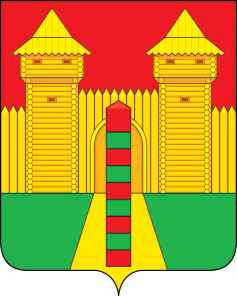 АДМИНИСТРАЦИЯ  МУНИЦИПАЛЬНОГО  ОБРАЗОВАНИЯ «ШУМЯЧСКИЙ   РАЙОН» СМОЛЕНСКОЙ  ОБЛАСТИП О С Т А Н О В Л Е Н И ЕОт 17.02. 2021г.  № 70(а)	         п. ШумячиВ соответствии с областными законами от 04.09.2007 года № 90–з «О комиссиях по делам несовершеннолетних и защите их прав», от 31.04.2008 года № 24–з «О наделении органов местного самоуправления муниципальных районов и городских округов Смоленской области государственными полномочиями по созданию и организации деятельности комиссий по делам несовершеннолетних и защите их прав»	, в связи с изменением численного составаАдминистрация муниципального образования «Шумячский район» Смоленской областиП О С Т А Н О В Л Я Е Т:1. Внести в постановление Администрации муниципального образования «Шумячский район» Смоленской области от 20.06.2018 № 314 «Об утверждении персонального состава Комиссии по делам несовершеннолетних и защите их прав в муниципальном образовании «Шумячский район» Смоленской области» ( в редакции постановлений Администрации муниципального образования «Шумячский район» Смоленской области от 29.04.2019г.№221;от 24.06.2019г. №298; от 17.09.2019г. №411; от 20.01.2020г. №23; от 26.08.2020г. №405) (далее -  постановление) следующие изменение:- пункт 1 постановления дополнить позицией следующего содержания:2. Контроль за исполнением настоящего постановления  оставляю за собой.Глава муниципального образования «Шумячский район» Смоленской области                                                А.Н. ВасильевО внесении изменений в постановление Администрации муниципального образования «Шумячский район» Смоленской области от 20.06.2018 г. № 314 «Удалой Денис Владимирович«Удалой Денис Владимирович- начальник пункта полиции по Шумячскому району межмуниципального отдела МВД России «Рославльский», заместитель председателя Комиссии » - начальник пункта полиции по Шумячскому району межмуниципального отдела МВД России «Рославльский», заместитель председателя Комиссии » - начальник пункта полиции по Шумячскому району межмуниципального отдела МВД России «Рославльский», заместитель председателя Комиссии » 